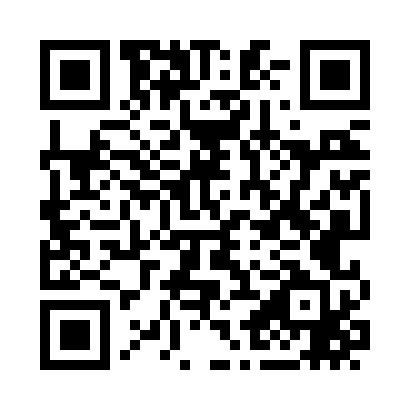 Prayer times for Binger, Oklahoma, USAWed 1 May 2024 - Fri 31 May 2024High Latitude Method: Angle Based RulePrayer Calculation Method: Islamic Society of North AmericaAsar Calculation Method: ShafiPrayer times provided by https://www.salahtimes.comDateDayFajrSunriseDhuhrAsrMaghribIsha1Wed5:246:411:305:158:209:372Thu5:236:401:305:158:219:383Fri5:226:391:305:158:229:394Sat5:216:381:305:158:229:405Sun5:196:371:305:158:239:416Mon5:186:361:305:158:249:427Tue5:176:351:305:168:259:448Wed5:166:341:305:168:269:459Thu5:146:341:305:168:269:4610Fri5:136:331:305:168:279:4711Sat5:126:321:305:168:289:4812Sun5:116:311:305:168:299:4913Mon5:106:301:305:168:309:5014Tue5:096:291:305:168:309:5115Wed5:086:291:305:178:319:5216Thu5:076:281:305:178:329:5317Fri5:066:271:305:178:339:5418Sat5:056:261:305:178:349:5519Sun5:046:261:305:178:349:5620Mon5:036:251:305:178:359:5721Tue5:026:251:305:178:369:5822Wed5:016:241:305:188:379:5923Thu5:016:231:305:188:3710:0024Fri5:006:231:305:188:3810:0125Sat4:596:221:305:188:3910:0226Sun4:586:221:315:188:3910:0327Mon4:586:211:315:188:4010:0428Tue4:576:211:315:198:4110:0529Wed4:566:211:315:198:4110:0630Thu4:566:201:315:198:4210:0731Fri4:556:201:315:198:4310:07